Программа онлайн - семинараХАССП - вся правда. Как не отравить школьника за завтраком или обедом?__________________________________________________________________срок проведения: 25 мая 2022 года с 18.00 до 20.00 (МСК)Москва 2022Раздел 1. ОБЩАЯ ХАРАКТЕРИСТИКА СЕМИНАРАЦель: сформировать представление о методах управления качеством и безопасностью пищевой продукции при организации социального питания в соответствии с принципами ХАССП в общеобразовательной школе.Для кого семинар: руководителей общеобразовательных организаций, заведующих производством в школьной столовой, ответственных за контроль питания в школе, представителей операторов школьного питания, а также учителей и родителей.Актуальность темы: У родителей существует устойчивое мнение - школьная еда сомнительного качества и точно может быть лучше! Почему дети не любят школьную еду, а родители часто заменяют ее едой в рюкзаке? Какие факторы влияют на аппетит ребенка и как аппетит связан с успеваемостью школьника? Почему некоторые дети имеют высокий индекс массы тела, вредные привычки и страдают вкусовым дальтонизмом? Как повару приготовить не только вкусную, но и безопасную еду, а родителям оценить удовлетворенность организацией питания в школе. Об этом и многом другом вы узнаете на ближайшем семинаре Константина Кривошонка, который расскажет всю правду о ХАССП для руководителей общеобразовательных организаций, ответственных за контроль питания в школе, операторов питания и поваров, а также для всех заинтересованных в вопросе: «Что скрывает правильная школьная тарелка и сколько на самом деле стоит правильное питание». Практическая значимость: на семинаре мы разберем основные аспекты гигиены питания, а также системы менеджмента безопасности пищевой продукции на основе принципов ХАССП. 1.1 Представление спикера семинараРаздел 2. СОДЕРЖАНИЕ семинара2.1. Краткое содержаниеПродолжительность ~ 2   часаТаймингСпикер:Кривошонок Константин Викторович-Главный санитарный врач Отраслевого союза развития социального питания «СОЮЗСОЦПИТ»,  врач по гигиене питания ФБУЗ «Центр гигиенического образования населения» Федеральной службы по надзору в сфере защиты прав потребителей и благополучия человека, специалист в области организации здравоохранения и общественного здоровья, эксперт и почетный член Ассоциации шеф-поваров и нутрициологов в сфере функционального питания, преподаватель высшей школы, организатор дошкольного и школьного питания в частных общеобразовательных учреждениях России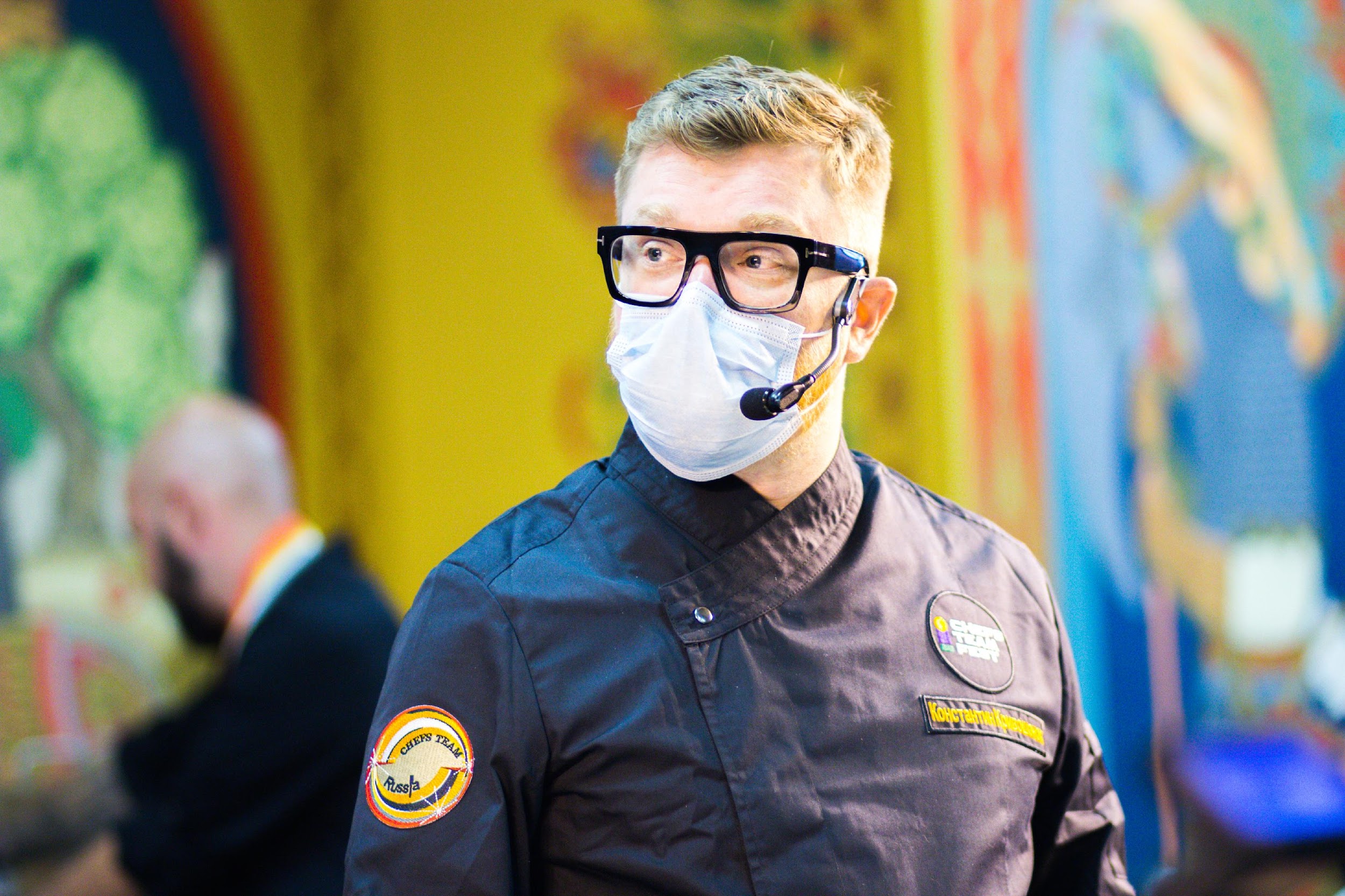 Кривошонок Константин Викторович главный санитарный врач Отраслевого союза развития социального питания «СОЮЗСОЦПИТ», врач по гигиене питания ФБУЗ «Центр гигиенического образования населения» Федеральной службы по надзору в сфере защиты прав потребителей и благополучия человека, специалист в области организации здравоохранения и общественного здоровья, аккредитация Министерства Здравоохранения Российской Федерации до 07.2026 г.,  эксперт и почетный член Ассоциации шеф-поваров и нутрициологов в сфере функционального питания,  преподаватель высшей школы, организатор дошкольного и школьного питания в частных общеобразовательных учреждениях Россииkrivoshonok@gmail.com+7 903 206 6817Вводное слово18.00-18.05Пищевые привычки школьников и их роль в продолжительности качественной здоровой жизни 18.05-18.15Школьная тарелка. «Вкусно — не значит безопасно, и наоборот». Критические точки в школьном питании, вызывающие риски пищевого отравления.18.15-18.30Моделирование индекса несъедаемости блюд в школьной столовой. 18.30-18.50Циклограмма рабочего дня ответственного за контроль питания в общеобразовательной организации. 18.50-19.20Роль родительского контроля в увеличении удовлетворенности качеством питания школьников.19.20-19.30Ответы на вопросы. 19.30-20.00